		Соглашение		О принятии согласованных технических правил Организации Объединенных Наций для колесных транспортных средств, предметов оборудования и частей, которые могут быть установлены и/или использованы на колесных транспортных средствах, и об условиях взаимного признания официальных утверждений, выдаваемых на основе этих правил Организации Объединенных Наций*(Пересмотр 3, включающий поправки, вступившие в силу 14 сентября 2017 года)_________		Добавление 97 — Правила № 98 ООН		Пересмотр 3 — Поправка 10Дополнение 1 к поправкам серии 02 — Дата вступления в силу: 29 мая 2020 года		Единообразные предписания, касающиеся официального утверждения фар автотранспортных средств с газоразрядными источниками светаНастоящий документ опубликован исключительно в информационных целях. Аутентичным и юридически обязательным текстом является документ: ECE/TRANS/WP.29/2019/89._________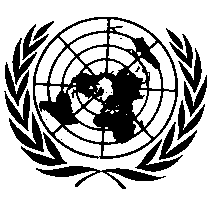 ОРГАНИЗАЦИЯ ОБЪЕДИНЕННЫХ НАЦИЙВключить новый пункт 5.13 следующего содержания:«5.13	Вместо требований настоящих Правил фары могут соответствовать требованиям последнего варианта Правил № 149 ООН в отношении фар, оснащенных газоразрядными источниками света».E/ECE/324/Rev.1/Add.97/Rev.3/Amend.10−E/ECE/TRANS/505/Rev.1/Add.97/Rev.3/Amend.10E/ECE/324/Rev.1/Add.97/Rev.3/Amend.10−E/ECE/TRANS/505/Rev.1/Add.97/Rev.3/Amend.10E/ECE/324/Rev.1/Add.97/Rev.3/Amend.10−E/ECE/TRANS/505/Rev.1/Add.97/Rev.3/Amend.101 July 2020 